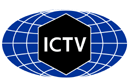 Part 1: TITLE, AUTHORS, APPROVALS, etcAuthor(s) and email address(es)Author(s) institutional address(es) (optional)Corresponding authorList the ICTV Study Group(s) that have seen this proposalICTV Study Group comments and response of proposerICTV Study Group votes on proposalAuthority to use the name of a living personSubmission datesICTV-EC comments and response of the proposerPart 2: NON-TAXONOMIC PROPOSALText of proposalPart 3: TAXONOMIC PROPOSALName of accompanying Excel moduleAbstractText of proposalSupporting evidenceTable 1: List of newly proposed virus species in the family Bromoviridae with their names, genus and NCBI accession numbers (*) for each RNA.Figure 1. Schematic genome organization for members of the family Bromoviridae: (a) genera Alfamovirus, Bromovirus, Ilarvirus subgroups 3 and 4 and Oleavirus. (b) genus Anulavirus. (c) genera Cucumovirus and Ilarvirus subgroups 1 and 2. The 3′-termini form either tRNA-like (b) or complex structures (a, c) shown as black or grey square boxes, respectively.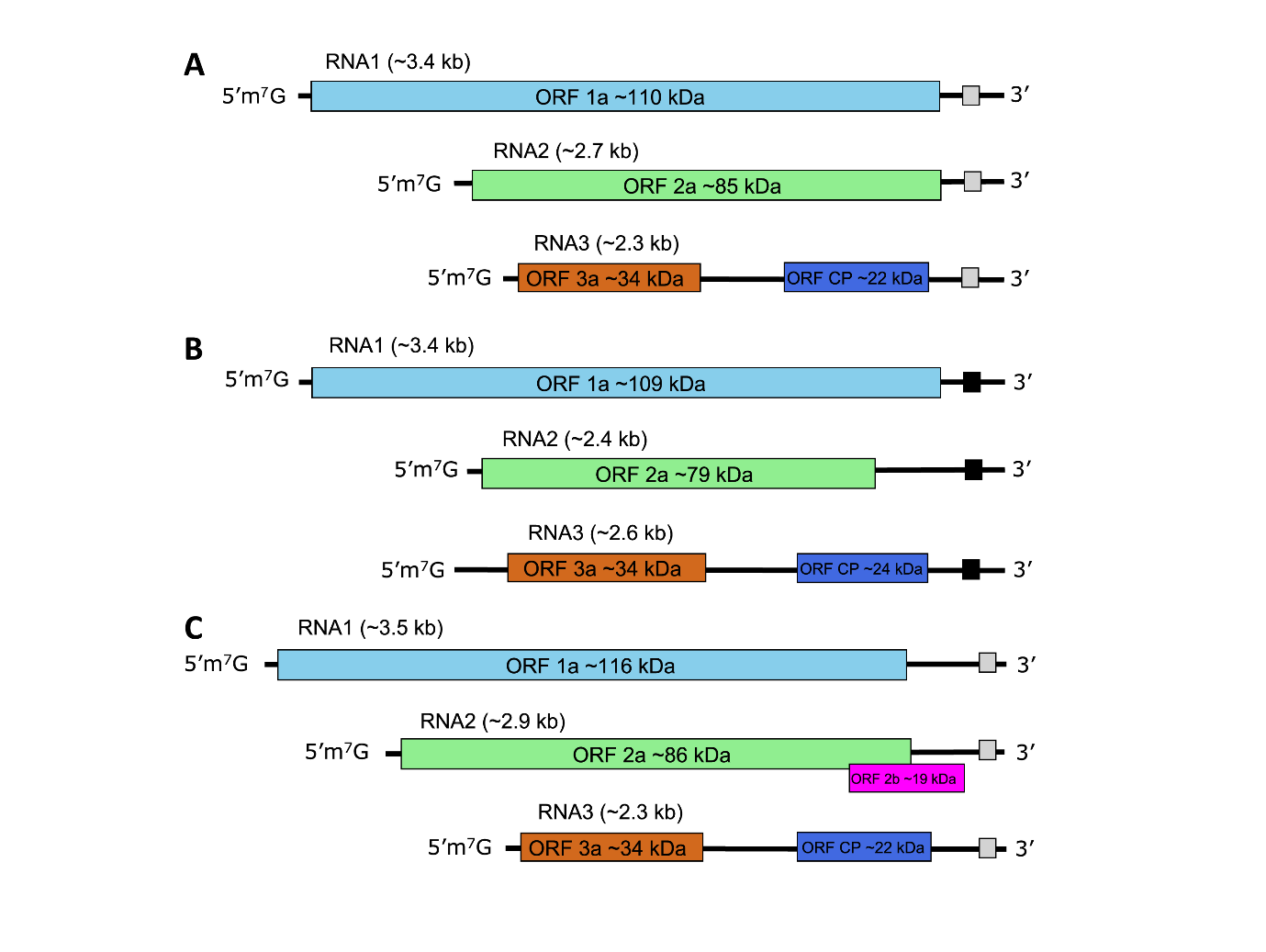 Figure 2. Neighbor-joining phylogenetic tree generated from an alignment of the RdRp gene (motifs I-VII) (Koonin 1991). Viruses described in this proposal are in red. Bar = genetic distance. Numbers at nodes = bootstrap values.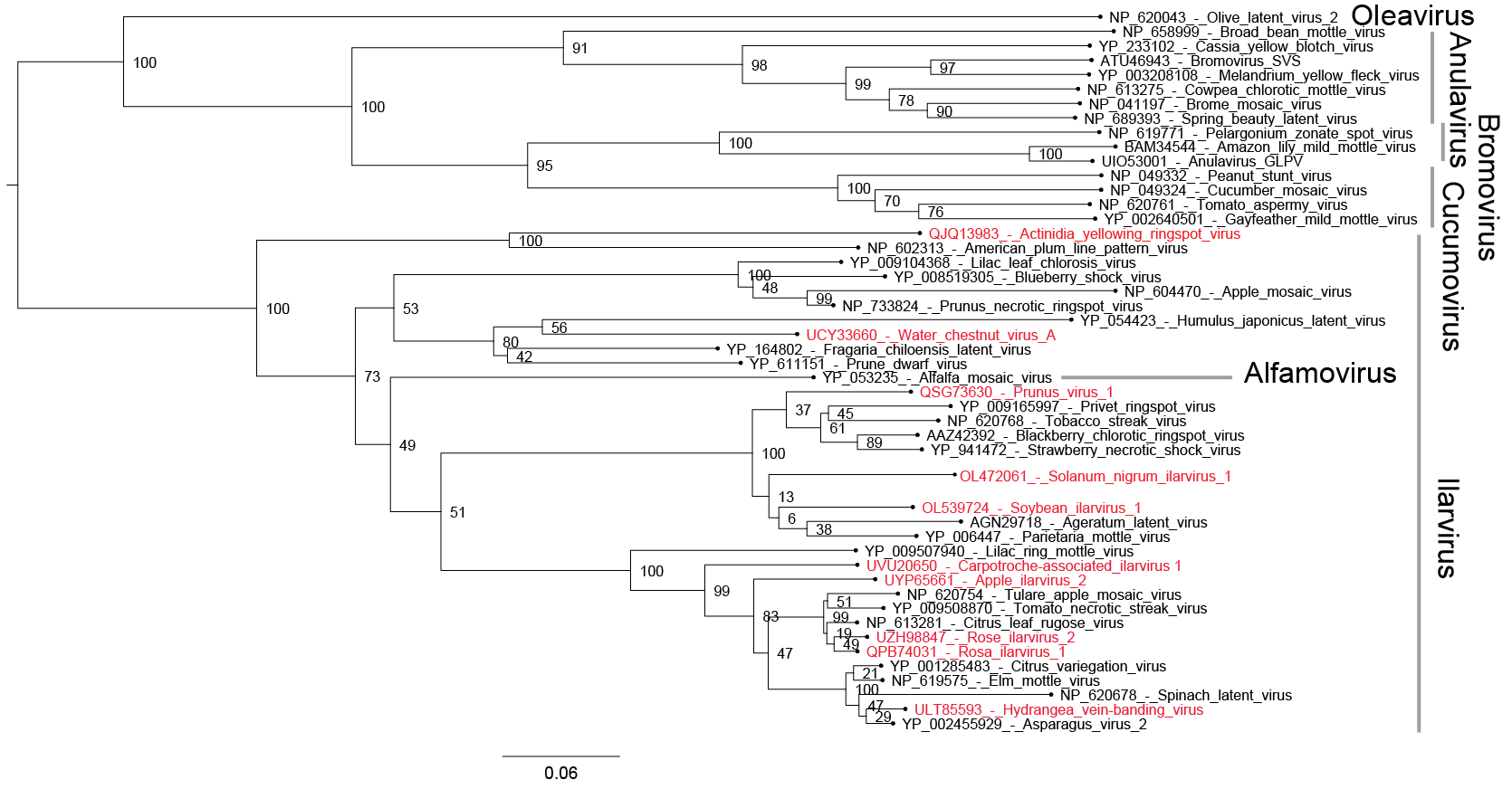 ReferencesChen TC, Lin YC, Lin CC, Lin YX, Chen YK. Rose Virome Analysis and Identification of a Novel Ilarvirus in Taiwan. Viruses. 2022 Nov 16;14(11):2537. doi: 10.3390/v14112537. PMID: 36423147; PMCID: PMC9693529.Chiapello M, Rodríguez-Romero J, Ayllón MA, Turina M. Analysis of the virome associated to grapevine downy mildew lesions reveals new mycovirus lineages. Virus Evol. 2020 Nov 30;6(2):veaa058. doi: 10.1093/ve/veaa058. PMID: 33324489; PMCID: PMC7724247.Elmore MG, Groves CL, Hajimorad MR, Stewart TP, Gaskill MA, Wise KA, Sikora E, Kleczewski NM, Smith DL, Mueller DS, Whitham SA. Detection and discovery of plant viruses in soybean by metagenomic sequencing. Virol J. 2022 Sep 13;19(1):149. doi: 10.1186/s12985-022-01872-5. PMID: 36100874; PMCID: PMC9472442.Gaafar YZA, Herz K, Hartrick J, Fletcher J, Blouin AG, MacDiarmid R, Ziebell H. Investigating the Pea Virome in Germany-Old Friends and New Players in the Field(s). Front Microbiol. 2020 Nov 13;11:583242. doi: 10.3389/fmicb.2020.583242. PMID: 33281777; PMCID: PMC7691430.Koonin EV. The phylogeny of RNA-dependent RNA polymerases of positive-strand RNA viruses. J Gen Virol. 1991 Sep;72 ( Pt 9):2197-206. doi: 10.1099/0022-1317-72-9-2197. PMID: 1895057.Lv L, Wu X, Weng J, Lai Y, Han K, Lu Y, Peng J, Lin L, Rao S, Wu G, Chen J, Zheng H, Jiang W, Yan F. Complete genome sequence of a putative novel ilarvirus isolated from Eleocharis dulcis. Arch Virol. 2021 Dec;166(12):3477-3481. doi: 10.1007/s00705-021-05249-x. Epub 2021 Oct 4. PMID: 34608526.Ma Y, Marais A, Lefebvre M, Faure C, Candresse T. Metagenomic analysis of virome cross-talk between cultivated Solanum lycopersicum and wild Solanum nigrum. Virology. 2020 Jan 15;540:38-44. doi: 10.1016/j.virol.2019.11.009. Epub 2019 Nov 8. PMID: 31734382.Orfanidou CG, Xing F, Zhou J, Li S, Katis NI, Maliogka VI. Identification and Sequence Analysis of a Novel Ilarvirus Infecting Sweet Cherry. Plants (Basel). 2021 Mar 10;10(3):514. doi: 10.3390/plants10030514. PMID: 33801805; PMCID: PMC8000932.Orfanidou CG, Katiou D, Papadopoulou E, Katis NI, Maliogka VI. A known ilarvirus is associated with a novel viral disease in pepper. Plant Pathology. 2022 Dec;71(9):1901-9.Parrella G, Troiano E. A New Ilarvirus Found in French Hydrangea. Plants (Basel). 2022 Mar 30;11(7):944. doi: 10.3390/plants11070944. PMID: 35406923; PMCID: PMC9002526.Rivarez MPS, Pecman A, Bačnik K, Maksimović O, Vučurović A, Seljak G, Mehle N, Gutiérrez-Aguirre I, Ravnikar M, Kutnjak D. In-depth study of tomato and weed viromes reveals undiscovered plant virus diversity in an agroecosystem. Microbiome. 2023 Mar 28;11(1):60. doi: 10.1186/s40168-023-01500-6. PMID: 36973750; PMCID: PMC10042675.Vazquez-Iglesias I, McGreig S, Pufal H, Robinson R, Clover GRG, Fox A, Boonham N, Adams IP. A novel high-throughput sequencing approach reveals the presence of a new virus infecting Rosa: rosa ilarvirus-1 (RIV-1). J Virol Methods. 2022 Feb;300:114417. doi: 10.1016/j.jviromet.2021.114417. Epub 2021 Dec 10. PMID: 34902457.Vieira AC, Lopes ÍS, Fonseca PLC, Olmo RP, Bittencourt F, de Vasconcelos LM, Pirovani CP, Gaiotto FA, Aguiar ERGR. Expanding the environmental virome: Infection profile in a native rainforest tree species. Front Microbiol. 2022 Aug 4;13:874319. doi: 10.3389/fmicb.2022.874319. PMID: 35992690; PMCID: PMC9387356.Xiao H, Hao W, Storoschuk G, MacDonald JL, Sanfaçon H. Characterizing the Virome of Apple Orchards Affected by Rapid Decline in the Okanagan and Similkameen Valleys of British Columbia (Canada). Pathogens. 2022 Oct 25;11(11):1231. doi: 10.3390/pathogens11111231. PMID: 36364981; PMCID: PMC9698585.Zhao L, Cao M, Huang Q, Wang Y, Sun J, Zhang Y, Hou C, Wu Y. Occurrence and Distribution of Actinidia Viruses in Shaanxi Province of China. Plant Dis. 2021 Apr;105(4):929-939. doi: 10.1094/PDIS-06-20-1190-RE. Epub 2021 Feb 12. PMID: 33021917.Code assigned:2023.005PShort title: Create ten (10) new species in the genus Ilarvirus (Martellivirales: Bromoviridae)Short title: Create ten (10) new species in the genus Ilarvirus (Martellivirales: Bromoviridae)Short title: Create ten (10) new species in the genus Ilarvirus (Martellivirales: Bromoviridae)Thompson JR, Canto T, Carr JP, Pallás V, Šafářová, Djeremy.thompson@mpi.govt.nz; tomas.canto@cib.csic.es; jpc1005@cam.ac.uk; vpallas@ibmcp.upv.es;dana.safarova@upol.czThompson JRBromoviridae Study GroupStudy GroupNumber of membersNumber of membersNumber of membersStudy GroupVotes supportVotes againstNo voteBromoviridae5Is any taxon name used here derived from that of a living person (Y/N)NTaxon namePerson from whom the name is derivedPermission attached (Y/N)Date first submitted to SC ChairJune 16, 2023Date of this revision (if different to above)Following the EC request to reconsider the use of acronyms as species epithets, the Study Group confirmed the decision of using the acronyms as species epithets.2023.005P.Uc.v1.Bromoviridae_10nspThis taxonomic proposal considers the recognition of the following ten new virus species (Table 1) based on species demarcation criteria in the family Bromoviridae genus Ilarvirus of “serology, host range and sequence similarity”. In the absence of biological information, we propose to include a refinement of the “sequence similarity” criterion to require less than 85% identify for the complete RNA2 2a protein.Virus NameVirus SpeciesGenusRNA1*RNA2RNA3Actinidia yellowing ringspot virusIlarvirus AYRSpVIlarvirusMN612758 MN612759 MN612760 Apple ilarvirus 2 Ilarvirus AIV2IlarvirusON932434 ON932435 ON932436 Carpotroche-associated ilarvirusIlarvirus CarIV1IlarvirusOL964100 OL964099 OL964098 Hydrangea vein banding virusIlarvirus HdVBVIlarvirusOK666835 OK666836 OK666837 Prunus virus IIlarvirus PrV1IlarvirusMW579753 MW579754 MW579755 Rosa ilarvirus-1Ilarvirus RIV1IlarvirusMT017861 MT017862 MT017863 Rose ilarvirus-2 Ilarvirus RIV2IlarvirusON843765 ON843766 ON843767 Solanum nigrum ilarvirus 1Ilarvirus SnIV1IlarvirusOL472060 OL472061 OL472062 Soybean ilarvirus 1 Ilarvirus SolV1IlarvirusOL539723 OL539724 OL539725 Water chestnut virus AIlarvirus WCVAIlarvirusMZ170696 MZ170697 MZ170698 